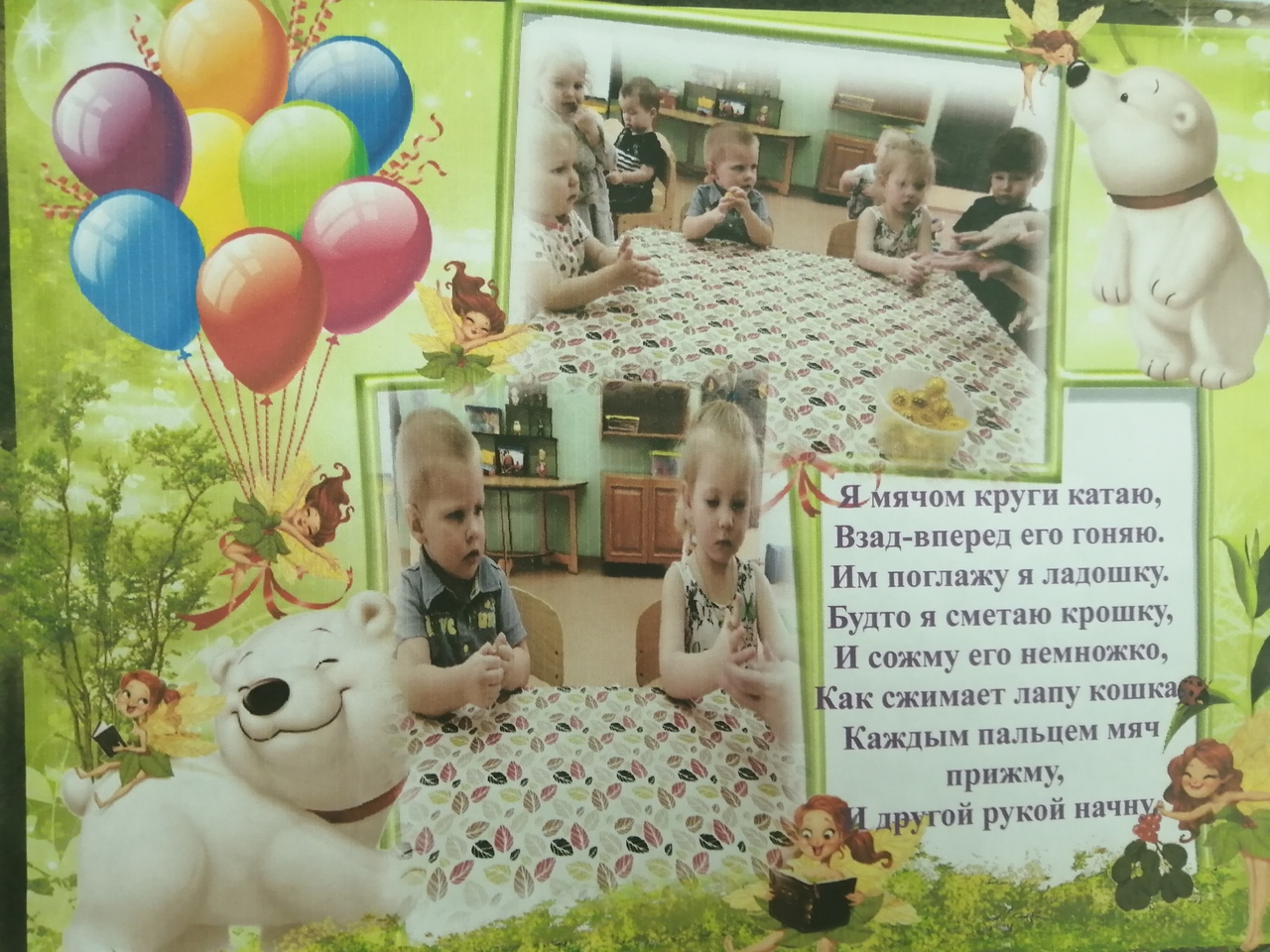  Советы родителям.Тема:<Чем занять ребёнка дома> Часто можно слышать, как родители обещают в выходные дни сводить ребенка в театр, зоопарк и т.д. Но можно услышать и другое: «Как же ты мне будешь мешать, ведь у меня масса дел».Чтобы ребенок нормально воспитывался, нужно всегда помнить о его существовании и всегда знать, чем его занять.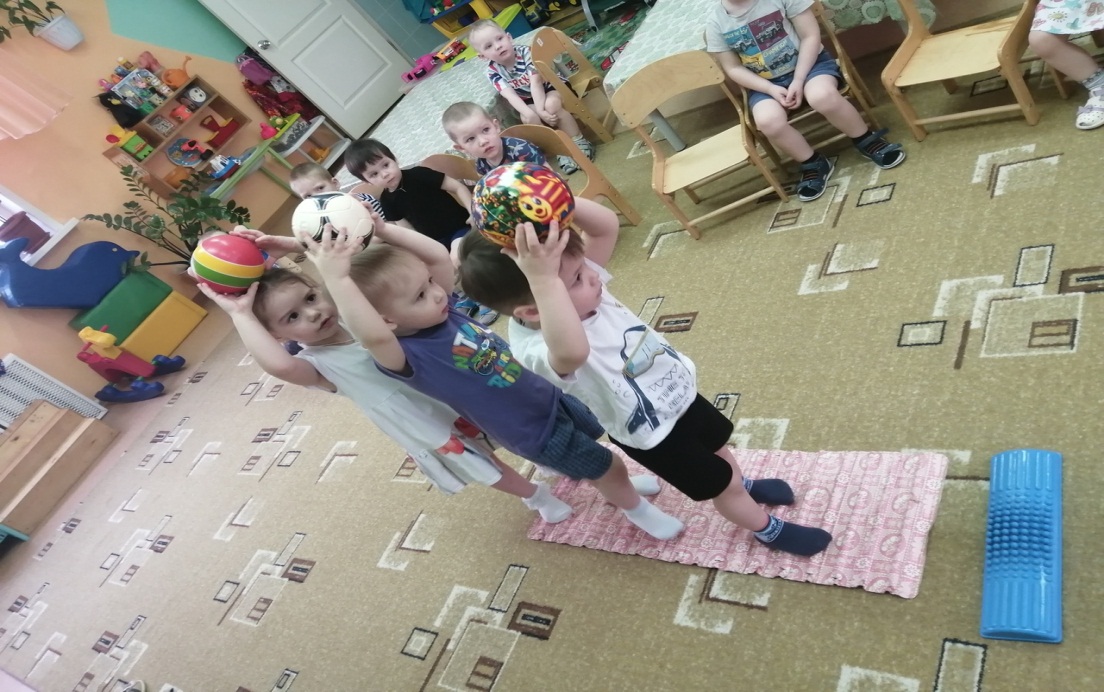 Утром дома не забудьте сделать с ребенком гимнастику. Это очень нужно и полезно. Далее приступайте к завтраку, попросите ребенка помочь вам накрыть на стол, а заодно и позанимайтесь с ним:• Вспомните с ребенком названия предметов посуды.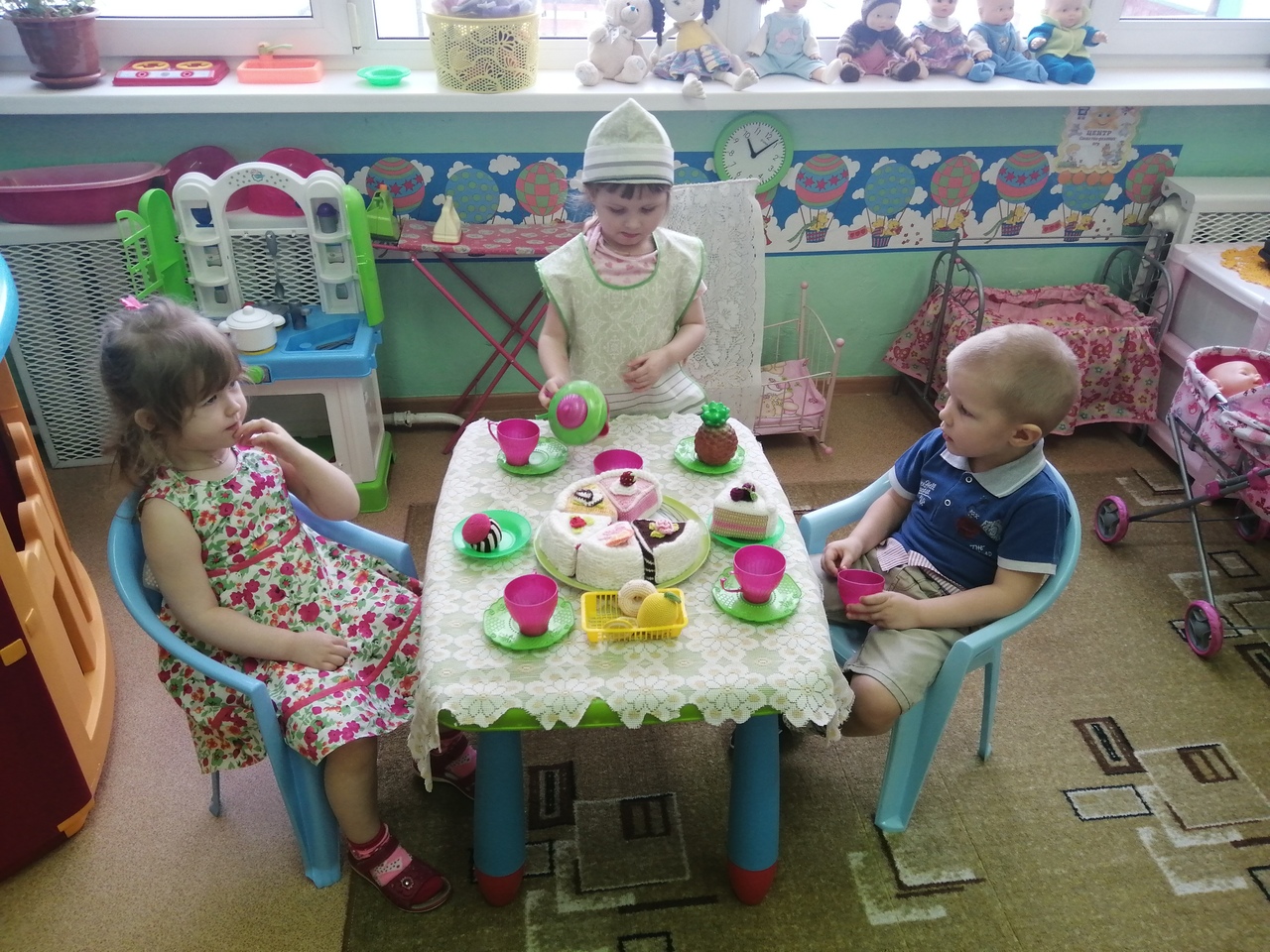 Кто больше вспомнит и назовет фруктов, овощей и т.п.Поиграйте в игру «Наливаем сок»: сок из груш ... (грушевый), из моркови ... (морковный) и т.п.Посчитайте ложки, вилки, тарелки.Вспомните правила поведения за столом.А теперь можно потрудиться. У малышей даже в таком возрасте должны быть свои обязанности: полить растения, навести порядок в своей комнате. Важно вызвать у детей желание трудиться.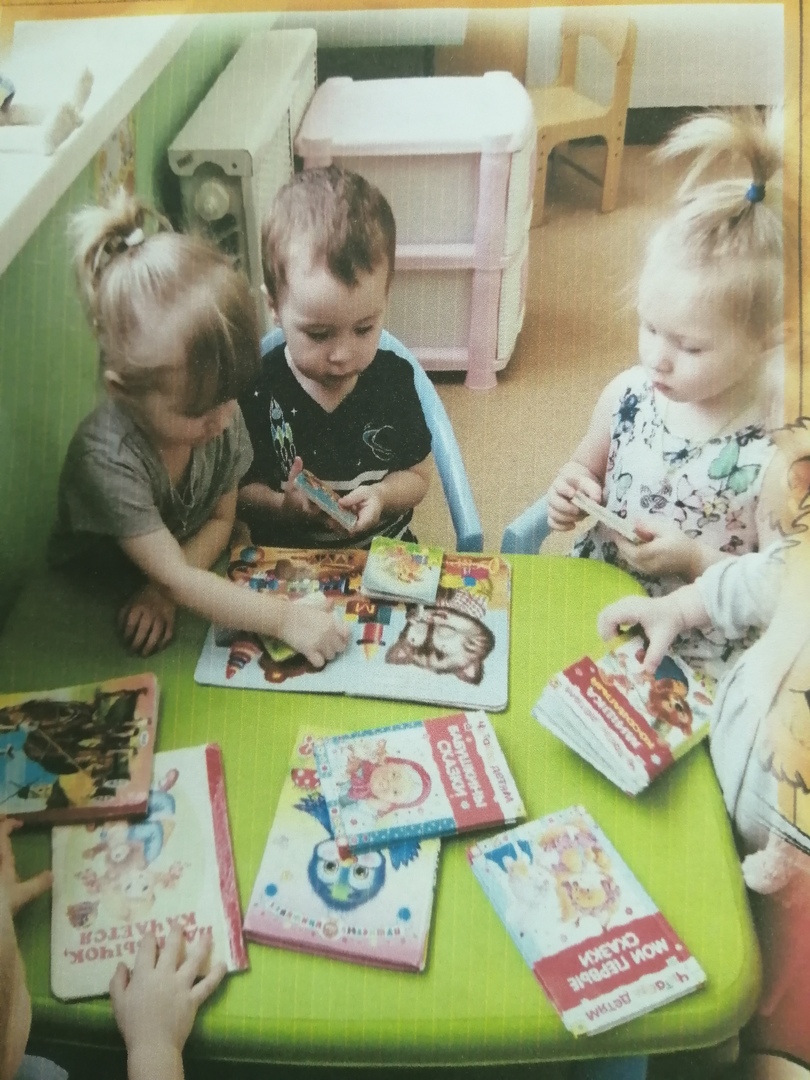 А потом наступит время сказок. Читайте сыну или дочери постоянно и с удовольствием. Можно поиграть с ребенком, используя художественную литературу. Например, «Продолжи стихотворение».Зайку бросила... (хозяйка),Под дождем остался ... (зайка).И т.д.Загадывайте детям загадки о их любимых литературных героях.Он сластена, любит мед,Ходит в гости круглый год.И поет он песни вслух,Медвежонок... (Винни-Пух).С. СазоновЖил на свете добрый доктор,И лечил он не людей,Он спасал от всех недугов Больших и маленьких зверей.(Доктор Айболит.)В печке жаркой он родился,На окошке остудился.Убежать из дома смог Круглый, вкусный... (Колобок).Т. Сунцова В этой книжке — имениныИ полным-полно гостей,Только вдруг к гостям явился Страшный паучок-злодей.Нет страшнее той картины,Чьи же были именины?(Мухи-цокотухи.)Убрались в квартире, можно и погулять. Перед тем как выйти во двор, подумайте, чем займется ваш ребенок на улице. Возьмите с собой игрушки, велосипед.Поиграйте с ребенком в подвижные игры, привлеките других детей, гуляющих рядом. Например, в игру «Пчелки и ласточка».  Играющие, пчелки, летают по поляне и напевают:Пчелки летают, медок собирают!Зум, зум, зум!Зум, зум, зум! Ласточка сидит в своем гнезде и слушает их песенку. По окончании песенки ласточка говорит:-Ласточка встанет, пчелок поймает.Она вылетает из гнезда и ловит пчелок.Возвращаемся домой, убираем игрушки на место, моем руки - и за стол. Так потихоньку и пройдет ваш день.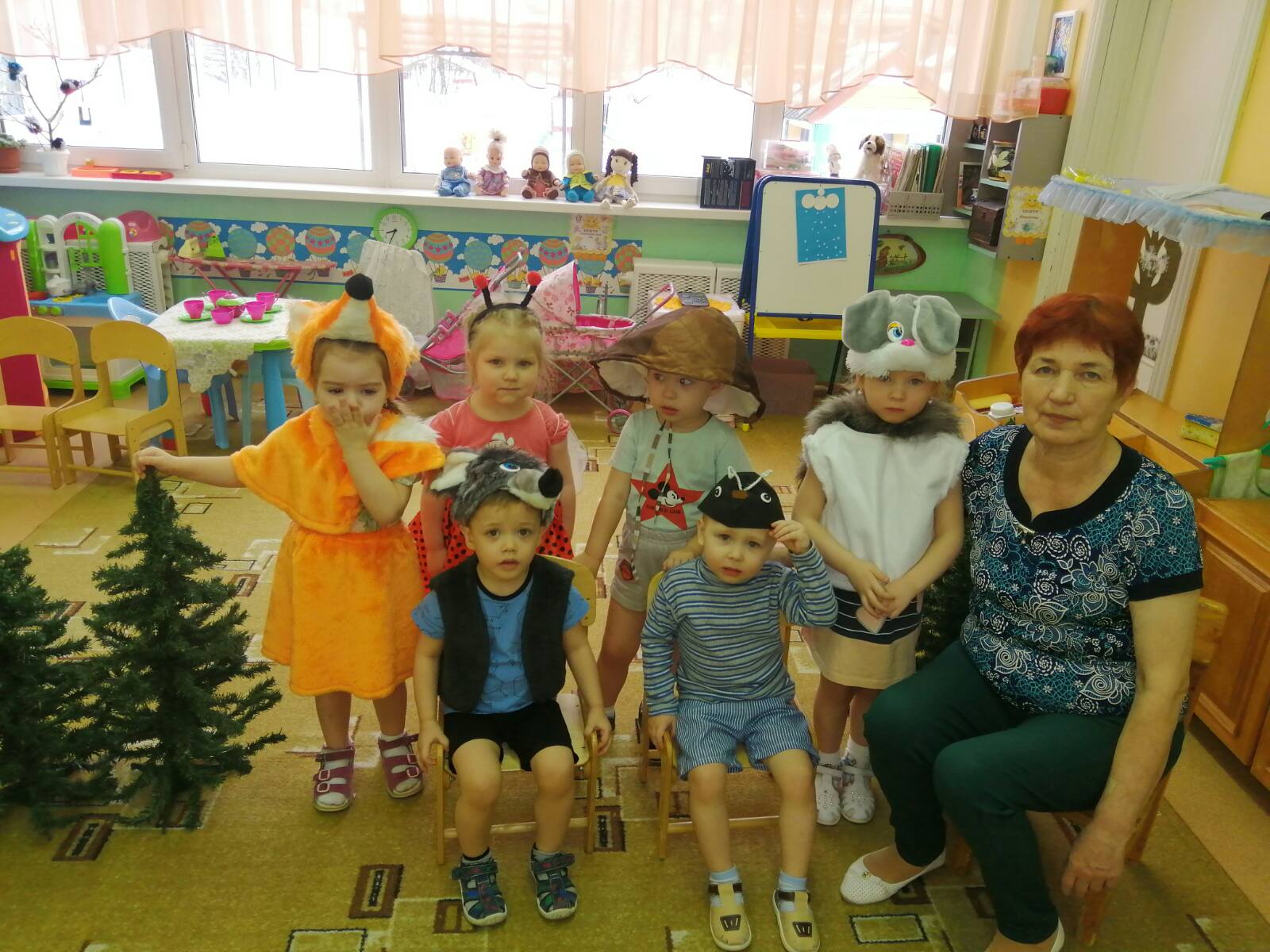 Воспитатели группы № 3.  Силинская Т.В., Филатова Е.В. 